Lesson 20-City-Grammar (part3)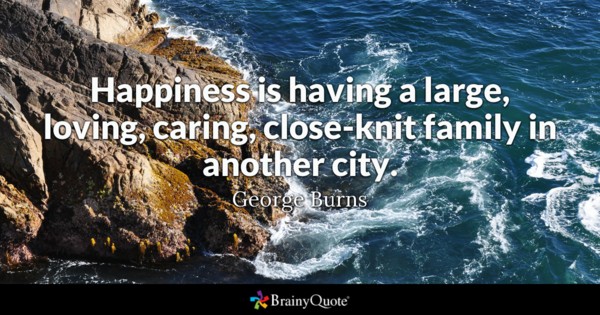 Exercise 1Exercise 2Exercise3Exercise 5Complete the questionsRyan won two racesA Who … ? RyanB How many …. ? TwoStanley goes swimming three times a weekA Who…? StanleyB How often…? Three times a weekThere are two shirts. The yellow one is mineA Which …? The yellow oneB Whose …? MineSteven has broken Jim’s mugA Whose…? Jim’sB Who …? StevenLinda is going to the theatre this eveningA Who…? LindaB Where …? To the theatreAnne bought Ralph a present yesterdayA Who…? AnneB Who…? RalphThere are two bags. The one on the chair is Fay’sA Whose …? Fay’sB Which …? The one on the chairExercise 6Choose the correct answer1._____ do his powers come from?A WhereB WhoC Why2._____ one of you coming to my house later?A WhoB IsC Whose3. _____ set a world record in competition? A WhenB WhoC Why4. Let me know ... you hear from your mother.A WhoB WhichC What5.____ do you finish that task so quickly?A HowB WhomC What6.____ is my briefcase?A WhereB WhenC How7.____ dog is that?A WhoB WhyC Whose8._____ team beat Germany to win the championship?A WhichB WhoseC Who_____ could you do this to me?A HowB WhoseC Who_____ are you leaving?A WhoB WhyC Where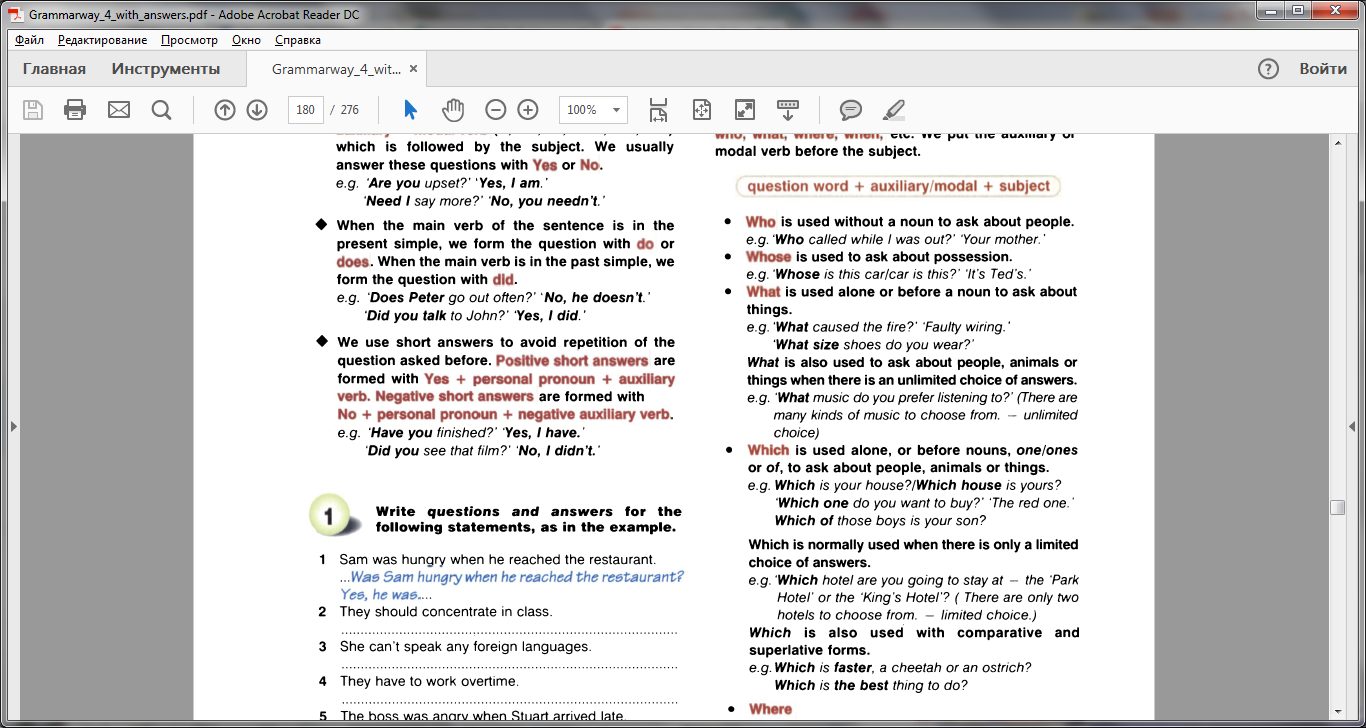 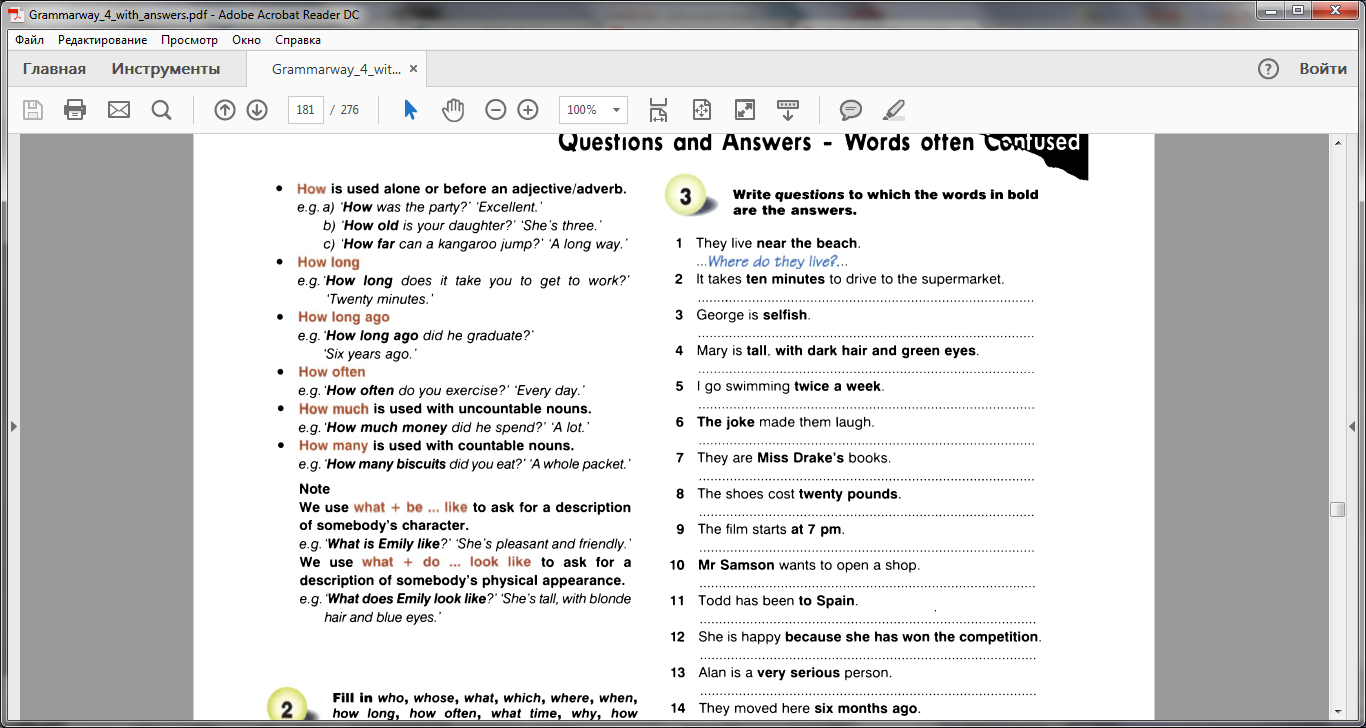 Fill in who, whose, what, which, where, when, how long, how often, what time, why, how much, how many, how long ago… do you play football? Twice a week… does the train leave? Nine o’clock… is Martin? In the garden… is it? Half past ten… does he earn? 1000 a month… sisters have you got? Two… is this book? 5$… did he call? To invite me out to dinner… is the new driver like? He’s very friendly… shall we do this evening? Let’s go out… is the office party? On Saturday… have you been waiting? About half an hour… is that briefcase? I think it’s Tom’s… of these rings do you prefer? The gold one… spilt coffee on the desk? I did. Sorry… did you get your exam results? Last Friday… did you meet Jessie? Two years ago… is the easiest way to get to the cinema? Go through the city centre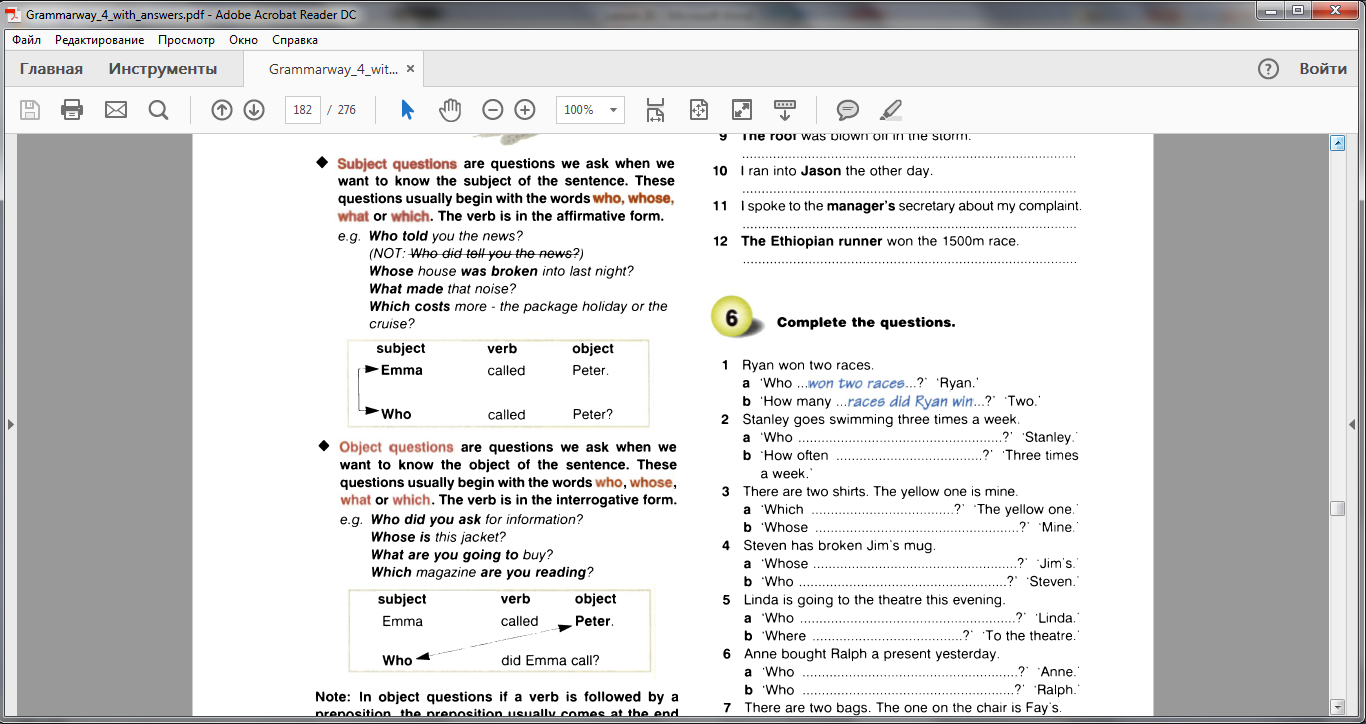 Write questions to which the words in bold are the answersMark is decorating the living roomShe found Steven’s walletMum made these cakesFiona’s dress was ruined at the partyMelissa is wearing a blue dressBob is the older of the two brothersStacey has bought a new bagI like the blue jumper bestThe roof was blown off in the stormI ran into Jason the other dayI spoke to the manager’s secretary about my complaintThe Ethiopian runner won the 1500m race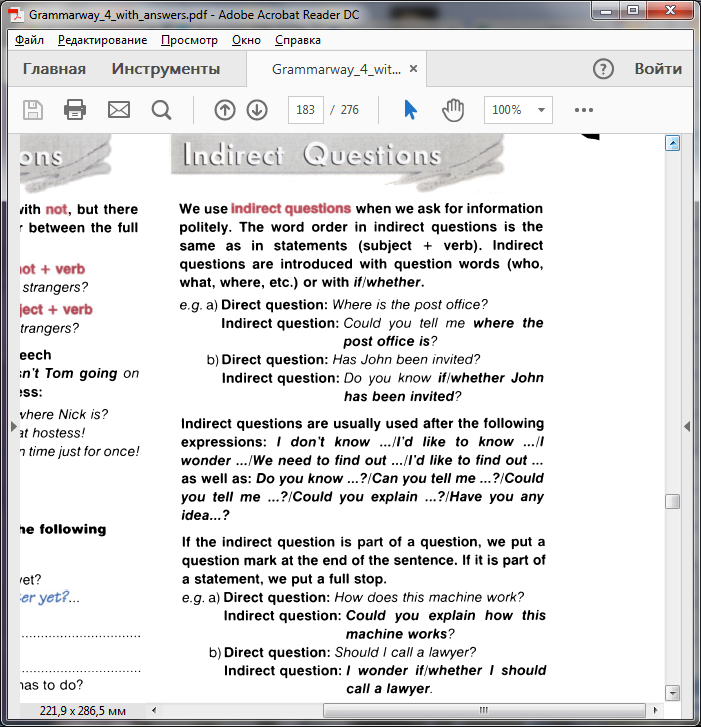 Turn the following into indirect questionsWho left this bag here?Do you know…Who is that woman?We need to find out…What time does the next train leave?Can you tell me…How much does this dress cost?Could you tell me …Where does Mary live?I don’t know…Are the police investigating the robbery?Have you any idea…Did the caller leave a message?I’d like to find outIs he the manager?I’d like to knowWho reported the crime?Do you know…How did they find the missing jewellery?Have you any idea…